Honors English I 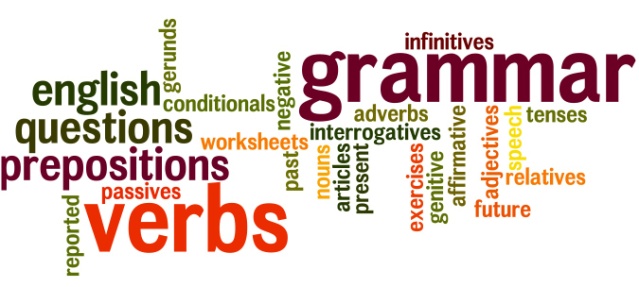 Learning Guide Unit #5:GrammarSELF-ASSESSMENTSELF-ASSESSMENTSELF-ASSESSMENTUse these to score yourself:Use these to score yourself:StudentTeacherLearning Targets4I understand it, I can do it, and I can comfortably explain it to another learner.I can write simple sentences with compound subjects, compound predicates, noun phrases and prepositional phrases. L.9.13I am confident that I understand it and think I can use it in my learning.I can write compound sentences by using independent clauses with coordinating conjunctions, conjunctive adverbs, or semicolon. L.9.12I am not quite there yet. I still have questions, and I need help figuring them out.I can write complex sentences by using adverb clauses with subordinate conjunctions and adjective clauses with relative pronouns L.9.1.1I need a lot of help, and I am confused about what I am supposed to do.I can use correlative conjunctions correctly. L.9.1I can demonstrate command of the conventions of English capitalization, punctuation, and spelling. L.9. 2I can demonstrate command of the conventions of English capitalization, punctuation, and spelling. L.9. 2I can demonstrate command of the conventions of English capitalization, punctuation, and spelling. L.9. 2I can demonstrate command of the conventions of English capitalization, punctuation, and spelling. L.9. 2I can differentiate between words that are often confused in the English language. L.9.4,6I can differentiate between words that are often confused in the English language. L.9.4,6I can differentiate between words that are often confused in the English language. L.9.4,6I can differentiate between words that are often confused in the English language. L.9.4,6KEY VOCABULARYDefinitionExampleExpressionsubjectpredicate compoundnoun phraseprepositional phraseindependent clausecoordinating conjunctionconjunctive adverbsemicolonadverb clausesubordinating conjunctionadjective clauserelative pronouncorrelative conjunctionASSESSMENT CRITERIACompleted business letterOften Confused Words worksheetsBlueprint paragraphsUnit test